ЭБОЛА – МИФ, СМЕРТЕЛЬНЫЙ ВИРУС ИЛИ ИСПОЛНИТЕЛЬСКИЙ ПРОЦЕСС СИСТЕМЫ УПРАВЛЕНИЯ ЗЕМЛИ?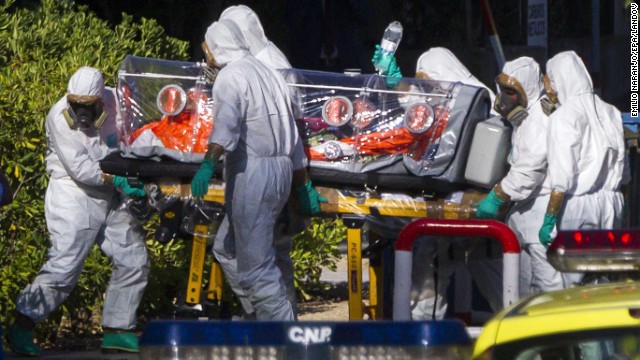 Пожалуй,  нет на планете такого уголка, куда бы не докатилась весть  о страшном смертоносном вирусе ЭБОЛА (Ebolavirus) - род вирусов из семейства филовирусов, вызывающих геморрагическую лихорадку Эбола у высших приматов (обратите внимание на слово «приматы»).  Вид "вирус Эбола" (Zaire ebolavirus) был выделен в бассейне реки Эбола  в Заире,  что дало название вирусу. Для большей части мира вирус, вызвавший разрушительную вспышку лихорадки Эбола в Африке, выскочил, казалось бы, совершенно из ниоткуда. Но Лесли Лобель в своей статье в Nature говорит, что мы должны были это предвидеть. Многие из нас (в основном, понимающие) – были предупреждены теми, кто это ПРЕДВИДЕЛ. Почему же мы не обратили на этот факт достаточного внимания, находясь в состоянии или равнодушия,  или спячки  (кому - что больше нравится) и ничего не предпринимаем? Не поверили? Тогда смотрите сами – факты говорят сами за себя:«В 2012 году Лобель и команда ученых провели шесть месяцев в Уганде, изучая вирус Эбола и связанные с ним вирусы. В течение их пребывания патогены вызвали,  по меньшей мере, четыре отдельные вспышки заболевания в Центральной Африке, заразив более 100 человек. Для Лобеля, вирусолога университета Бен-Гуриона в Беэр-Шева, Израиль, эти вспышки были маленькими толчками, предшествующими сильному землетрясению. «Мы сразу сказали, что приближается что-то серьезное, что-то произойдет», — говорит он.Как и Лобель, другие ученые предсказывали, что эти вирусы в один прекрасный день могут привести к крупной эпидемии — и нынешняя вспышка, которая унесла жизни по меньшей мере 5000 человек, доказала их правоту».В этом отрывке из статьи прослеживается связь возникновения заболевания (а это проявление благоприятных условий для размножения вирусов и критическое выделение их продуктов жизнедеятельности в кровь) и землетрясения, которое следовало за вспышкой эпидемии. Понятие «эпидемия» привычно воспринимается, как передача воздушно-капельным путем среди людей, находящихся в непосредственном контакте. Но этот вирус какой-то странный! Он передается среди Людей, не через "чихи и охи", поцелуи и рукопожатия! Он передается по частоте "разрушения" клетки Людей определенного Генотипа Мозга (вот тут и вспоминаем о склонности «приматов» к данному заболеванию). В радиусе действия от 3 до 10 метров клетки, изменившие частоту связи с Мозгом, резонируют с клетками другого, соответствующего генотипа, Человека – просто резонируют на исходящую "частоту" от "зараженного" Человека и быстро начинают РАЗРУШАТЬСЯ. Симптомы заболевания - легкое недомогание, насморк, температура, понос и НЕКРОЛОГ.Вирус был сотворен "рукотворно" в 1976 году в лаборатории известного государства. Применен первый раз в районе реки Эболы (Заир), что и дало название вирусу. После "успешных испытаний", это ОРУЖИЕ применялось несколько раз (на Африканском континенте), в связи с тем, что вакцина, которая разрабатывалась против этого вируса - давала НЕ УСТОЙЧИВЫЕ РЕЗУЛЬТАТЫ. Из статьи http://the-day-x.ru/virus-ebola-okruzhayut-sploshnye-zagadki.html: «Исследование этих некогда «игнорируемых вирусов» началось после вспышки сибирской язвы в США 2001 года; чиновники начали финансировать исследование смертельных патогенов, которые могут быть использованы для атак биотеррористов, и строить специальные лаборатории, в которых их можно было бы безопасно изучить. Ученые узнали, как работают подобные вирусы, и создали первые экспериментальные вакцины, которые могли бы остановить их рост.«Финансирование биозащиты было очень серьезным», — говорит микробиолог Томас Гейсерт из медицинского отделения Техасского университета в Галвестоне, который изучал эболавирусы в течение 26 лет.Тем не менее, прогресс в знаниях о филовирусах также имеет пробелы. Ученые подозревают, что в других частях мира еще только предстоит найти других членов семьи филовирусов. Также они пытаются понять, какие животные являются естественными распространителями филовирусов и почему растет частота вспышек заболеваний филовирусами у людей: за последний 21 год их насчитали 19, и три было только в этом году. Поиск ответов ведется трудно, потому что вспышки непредсказуемы, а лабораторные работы с филовирусами требуют высочайших мер безопасности.Откуда взялись филовирусы?В июле 2007 года шахтер, осуществлявший разведку свинца и золота в пещере Уганды, заразился вирусом Марбурга. Власти закрыли пещеру и пригласили группу ученых из Центра по контролю и профилактике заболеваний (CDC) для изучения вопроса. Ученые, в свою очередь, поставили задачу ответить на вопрос десятилетней давности: какое животное является природным носителем филовирусов? Этот вопрос был покрыт тайной с 1967 года, когда вирус Марбурга — первый открытый филовирус — поразил европейских лаборантов, работающих с привезенными обезьянами. Высокая летальность у зараженных филовирусами обезьян, других приматов и людей позволила предположить, что приматы не были их природными носителями: если вирус слишком быстро уничтожает своего хозяина, он не может размножаться и вымирает. Были догадки, что «резервуарами» могут быть летучие мыши. Чтобы подтвердить это, ученым нужно было найти инфицированную летучую мышь.Ученые поймали более 1300 летучих мышей в пещере и проверили их кровь на вирус Марбурга. И наконец, нашли, что искали: контагиозный вирус Марбурга нашли в пяти египетских фруктовых летучих мышах, ни одна из них не выявила симптомы заболевания. Также ученые обнаружили больше инфицированных летучих мышей в ближайшей пещере, которая была связана с предыдущей вспышкой вируса Марбурга.В последние несколько месяцев исследования отошли на задний план, уступив дорогу конкретным усилиям по контролю вспышек Эбола, но по мере того, как эпидемия распространялась, снова вернулись на передний план. Ученые признают, что смогли бы остановить вирус Эбола, только если бы поняли его биологию и как им управлять».Суть возникшей в этот раз «эпидемии» заключается в том, чтобы создать иллюзию, что этот вирус «зародился»  на «ровном месте» -  в Африке и "ПОШЕЛ РАСПРОСТРАНЯТЬСЯ" по Странам и Континентам. Но, почему-то, именно по тем Странам, которые не угодны США,  в том числе, по Украине  с переходом эпидемии в Россию. Те, кто это СПЛАНИРОВАЛ эту акцию, были уверены, что в их руках находится «НАДЕЖНАЯ ВАКЦИНА», которая «ОБЕЗОПАСИТ» сателлитов США.  Но почти три  месяца назад, произошли непредвиденные обстоятельства, как говорят служители Культа – ТАИНСТВО! В Народе  - ЧУДО!  И… вакцина ПЕРЕСТАЛА РАБОТАТЬ, став крайне НЕ ЭФФЕКТИВНОЙ (тоже на «ровном месте»). Вот тогда и началась ПАНИКА и у тех, кто спланировал это, и у многих других, тому ПРИЧАСТНЫХ. Поэтому, в срочном порядке, было РАЗРЕШЕНО ПРИМЕНЯТЬ ВСЕ, ЧТО МОЖНО (даже то, что еще не было испытано ни в лабораториях, ни на Людях). Об этом мы сегодня и слышим со стороны всех СМИ. Для простого понимания, можно сказать, что сам «ВИРУС» Эбола был «заменен» (см. таинство и чудо), так как ни приматов, ни летучих африканских мышей в указанных нелюбимых штатами странах – нет!  И теперь этот «вирус» можно назвать любым именем (названием), суть от этого не изменится. Назовем это просто – «филовирус». Или еще проще – «ВИРУС». Например, как в статье, «вирус Марбурга»:«…Не совсем понятно, каким образом вирус передался от летучих мышей к людям, поскольку наиболее вероятный маршрут состоит в контакте с биологическими жидкостями (физика распространения заболевания объяснена выше – прим. автора). Летучие мыши, инфицированные вирусом Марбурга в лаборатории, выделяли вирус вместе со слюной во рту, таким же образом они могли оставлять следы на фруктах, которые впоследствии были съедены другими животными. Знание носителя других филовирусов имеет важнейшее значение.«Пока мы не поймем, что является резервуаром, трудно будет ограничить контакт с конкретным видом», — говорит вирусолог Джон Дай из Медицинского исследовательского института инфекционных заболеваний в Форт Детрике, штат Мэриленд».Носители «филовируса»,  как и в случае с носителями «вируса СПИДа», чувствуют себя прекрасно. А заболевают и гибнут только те особи, у которых Мозг не находит информацию о состоянии клетки. Для освежения памяти читателей наших материалов, обратимся к статье «1_27.Рак по Хатыбову и «СветЛ» по Левашову» из 1-й серии «Знания от Na-Чала», чтобы показать, какие внешние и внутренние факторы влияют на изменение потенциала клетки организма и приводят к заболеваниям в диапазоне от простуды до рака или СПИда.Влияние внешней среды, …например, атмосферные явления: дождь, снег, ветер, засуха и пр., влекут за собой непредсказуемые искажения электрических и магнитных потенциалов и гравитационных частот, вызывая соответствующие изменения температуры клеток и угла скольжения. (Изменение альбедо).Внешние раздражители - например: радиация, химикаты, геомагнитный фон (например, смена места проживания), приводят к перестройке частот и, как следствие, к искажению потенциалов живой клетки. Как у гравитационных потенциалов, так и у электрических есть определённые пределы. При выходе за эти пределы искажается информационный обмен в теле.Как правило, эти искажения приводят к появлению другого типа клетки и сворачиванию кода, заложенного в каждой клетке. Генетический код трансформируется в любую другую структуру, способную существовать в условиях стабильного внешнего воздействия. Это ещё не бактерия, которая самостоятельно (как паразит) использует электрические потенциалы живой клетки, а сама клетка.Для недопущения лавинообразного образования патологических клеток, МОЗГ формирует интегральный коридор — согласно альбедо МОЗГА, 50.000 клеток с изменённым альбедо должны выводиться из области его контроля за солнечные сутки. То есть если за сутки образовались лишь 10.000 клеток, то они нормально удаляются из области мозговых связей и не подлежат обработке и контролю электромагнитным импульсом. Но это только в том случае, если эти клетки не перешли в другую форму существования — бактериальную или автономную.В случае большого скопления таких клеток (свыше 50.000 за сутки) МОЗГ производит отсев — «менее вредные» клетки остаются и получают врéменную связь с мозгом по электромагнитному импульсу, а остальные «отключаются». Однако здесь-то и находится «Троянский конь» — оставленные клетки сужают коридор выбраковки, закрывая каналы, по которым эти клетки могут быть уничтожены. Сужение коридора с 50.000 до 45 приводит к неограниченному росту клеток, врéменно связанных с МОЗГОМ, которые и названы «РАК».Патологически изменённая структура живой клетки формирует среду, обеспечивающую существование колонии новых клеток, устойчивых к внешним воздействиям. Эта (внутренняя) среда имеет возможность за счет излучения «кирлиан» изменять заряд живой клетки, как в сторону его увеличения, так и в сторону уменьшения. Увеличение заряда провоцирует снижение потенциала МОЗГА. Уменьшение заряда посылает МОЗГУ информацию о необходимости дополнительной «энергоподпитки». Эта подпитка используется патологической колонией для собственного жизнеобеспечения.И ОСНОВНОЕ, на что следует обратить внимание:Измененные условия нейтронного пространства приводят и к изменениям в функционировании МОЗГА — к отклонению от эталонных параметров. На предельных значениях электрического потенциала право- и левоспиральные структуры ДНК живой клетки становятся неразличимы и воспринимаются МОЗГОМ,  как нормальная живая клетка. А это значит, что каждая клетка получает свою структуру управления. Таким образом, МОЗГ, вдобавок ко всему получает еще и вирус, то есть структуру, Вирус — это структура, которая, в ответ на поступление Мозгового сигнала, обуславливает клеточный отклик, диаметрально противоположный нормальному, которая имеет обратное альбедо относительно нормальной матрицы связи.Ликвидация колоний производится методом суперпозиции частот. Однако МОЗГ, не имея клеток, которые должны получать электромагнитный импульс, создает новые клетки той же структуры — согласно связи ВИРУСА с МОЗГОМ — и, даже если колония клеток уничтожена, МОЗГ создает ее заново, причем не обязательно там, где она была ранее. Эта функция МОЗГА является автоматической и не может быть откорректирована из протонного пространства, то есть среды материального существования клетки. Возвращаясь к статье, которая натолкнула на необходимость описания более полной картины попыток властителей мира уничтожить неугодную большую часть населения планеты, подготовив для себя спасительную вакцину, опробованную в Африке, заостряем внимание на следующем:«Кризис общественного здравоохранения является беспрецедентным. Для исследований экологов просто нет места и времени в данный момент».Насколько же распространены филовирусы с разными именами?«Филовирусы находили не только в летучих мышах и приматах. Это стало очевидно в 2008 году, когда власти Филиппин попросили помощи в исследовании вспышки заболеваний у свиней. Когда прибыли ученые, они обнаружили, что свиньи больны эболавирусом Рестона — этот вид изначально был обнаружен у обезьян, импортированных в Штаты из Филиппин в 1989 году. Открытие вируса у свиней было шоком, поскольку до этого момента эболавирусы не были обнаружены у сельскохозяйственных животных. И это было не единственным событием: эболавирус Рестона также нашли у китайских свиней в 2012 году. К счастью, вирус Рестона относительно безвереден для человека. Люди, работающие на свинофермах на Филиппинах, выработали антитела к нему — это признак того, что свиньи «поделились» вирусом с людьми — но никто не заболел».Ученые, по всей видимости, только начинают понимать различные виды филовирусов и их географию. Список известных филовирусов только недавно был расширен: пятый эболавирус Бундибудджио (Bundibugyo ebolavirus) был обнаружен в Уганде в 2007 году, а вирус Лловиу был найден в мертвых летучих мышах в Испании в 2011 году. «Мы можем найти больше членов семейства филовирусов по всему миру», — считает вирусолог Аято Такада из Университета Хокайдо в Саппоро, Япония. Тот факт, что вирусы более распространены, чем считали ранее, говорит о том, что они были вокруг нас очень долгое время — возможно, на протяжении большей части истории человечества. Возможно, ученые нашли только небольшую долю вирусов, которые можно было наблюдать на примере заболеваний людей и животных. Ученые сейчас пытаются понять, как часто вирусы передаются людям и как часто в таких случаях возникает заболевание. В 2010 году появилось сообщение о том, что почти у 20% людей в некоторых районах Габона есть антитела к эболавирусу Заира в крови, что свидетельствует о связи людей и вируса в прошлом без случаев заболевания.Волнующий всех вопрос касательно текущей вспышки: как циркулирующий сегодня эболавирус Заира может измениться? Его быстрое распространение намекает на то, что в этом штамме может быть что-то еще — возможно, он изменился так, чтобы легче передаваться от человека к человеку. «Мы должны начать исследование относительно того, ведет ли штамм 2014 года себя как и предыдущие штаммы, или он обладает большим потенциалом к распространению», — говорит Кристиан Андерсен, вирусолог из Института Брода в Кэмбридже, штат Массачусетс.Почему Эбола так смертелен?Вирус Эбола представляет собой один из самых смертельных известных вирусов. (Без поддержания функций Мозга не лечится – прим. автора).  Во время последней вспышки, по разным оценкам, умерло 60-70% инфицированных. Во время предыдущих вспышек цифра достигла почти 90%. Только бешенство, оспа и несколько других вирусов являются настолько же фатальными, если их не лечить. Причина, по которой вирус Эбола и другие филовирусы настолько смертельны, заключается в том, что они оборачивают защитные механизмы тела против него самого. (На это обращалось внимание выше – прим.автора).Обычно когда вирус проникает в тело, он вызывает в клетках «врожденную» реакцию иммунной системы, которая запускает воспаление и другие реакции для борьбы с инфекцией. Вирус Эбола  (принятый Мозгом за родную клетку – прим. автора) заражает и калечит иммунные клетки, пропуская первую стадию обороны. К тому же эти умирающие клетки могут вызвать разрушительный потоп химических веществ, цитокиновый шторм, и вызвать нисходящую гибель клеток, которые вырабатывают защитные антитела.Другие высоко патогенные вирусы тоже запускают цитокиновый шторм, но филовирусы считаются особенно смертельными, поскольку поражают широкий спектр ткани. Кроме иммунной системы, вирус Эбола атакует селезенку и почки, разрушая клетки, которые помогают организму регулировать жидкостный и химический баланс и производят белки, помогающие крови сворачиваться. В худшем случае вирус Эбола отключает печень, легкие и почки, остальные органы перестают функционировать нормально и кровеносные сосуды теряют жидкость в окружающие ткани. Чаще всего это приводит к смерти.Если ученые смогут понять, как иммунная система переживших болезнь смогла отбиться от вирусов, они смогут поощрять эту форму защиты с помощью вакцины (Как уже упоминалось, эта функция МОЗГА является автоматической и не может быть откорректирована из протонного пространства, то есть среды материального существования клетки. А вакцина ПЕРЕСТАЛА РАБОТАТЬ, став крайне НЕ ЭФФЕКТИВНОЙ. – прим.  автора). Ученые обнаружили, что пережившие предыдущие вспышки смогли выработать антитела к вирусу Эбола, избежали цитокинового шторма и сохранили иммунные клетки в ходе инфекции. Но почему это удалось одним и не удалось другим — загадка. Вопрос «как они выжили?» не покидает ученых».Объяснение имеется!Сегодня есть такое понятие, как "в границах" жизнеобеспечения Людей и "за границей" жизнеобеспечения Людей. "Вирус" сегодня работает (и будет работать) только «ЗА ГРАНИЦЕЙ» жизнеобеспечения Людей. Россия и многие другие Страны (называть эти границы сегодня не целесообразно), входит в "границы" жизнеобеспечения людей. Этот "вирус" почему-то начинает "работать" ТОЧЕЧНО" по людям с Генотипом Мозга 4ХХ (см. работы А. Хатыбова). И будет продолжать так работать. Если, как прогнозируют некоторые эпидемиологи, болезнь поразит десятки или даже сотни тысяч людей до января 2015 года, может стать практически невозможным взять ее под контроль локально. В связи с чем это связано? В первую очередь это связано с активным процессом изменяющихся условий среды обитания, что невозможно уже не заметить практически на всех Континентах. Идет преобразование Физики Мозга, Физики Клетки и Физики Энергий. В начале июня был ПРОВЕДЕН некий контрольный “ТЕСТ” на восприятие и понимание людьми тех программно-информационных изменений, которые должны были бы уже произойти с людьми (Мозгом людей) в интересах формирования нового общественного Сознания за достаточно ПРОДОЛЖИТЕЛЬНЫЙ ПЕРИОД уже свершенных изменений после “запуска” Родной СУ. «ЕВРОВИДЕНИЕ 2014»! Под рукоплескание миллионов телеболельщиков – «ОНО» ЗАНИМАЕТ ПЕРВОЕ МЕСТО и становится ПОБЕДИТЕЛЕМ ЭТОГО ШОУ. Это есть результаты своеобразного теста на предмет контроля проистечения текущих «изменений» (или отклонений) состояний Сознания нынешних людей и их Разуменной ориентации (или нет), проводимой со стороны Системы Управления. Вот какой тест был проведён ПУБЛИЧНО и у всех на глазах. Какие можно сделать выводы из всего этого произошедшего? ВСЕ, что (и КТО) ВЫЯВЛЕНО ЭТИМ ТЕСТОМ, НЕ ИНТЕГРИРУЕМО В БУДУЩЕЕ. Но не может быть применено НАСИЛИЕ, которое уже ИСКЛЮЧЕНО в «работе Родной СУ.  Но и что-либо «ВЫПРАВЛЯТЬСЯ» или «ИСПРАВЛЯТЬСЯ» не будет.  Потому что БЫЛО ДАНО ДОСТАТОЧНО ВРЕМЕНИ чтобы нам всем сделать для себя выводы, пересмотреть своё миропонимание и мировоззрение как на самих себя, так и на окружающее нас. На фоне всего ПРОИЗОШЕДШЕГО, можно сделать выводы о том, (как бы сегодня тяжело не было) что в самое ближайшее время, будет «ВСПЛЕСК» детских заболеваний, ведущих к летальным исходам, «всплеск» заболеваний лЮДЕЙ возрастной категории, указанной выше и полная потеря репродуктивных функций у женщин этой возрастной категории,  которые «попали» в толпу почитателей этого действа, сотворённого Родной СУ, для выявления результатов «своей работы», в отношении ПРЕОБРАЗОВАНИЯ МОЗГА ЛЮДЕЙ НА ПЛАНЕТЕ.Что не удалось ПРЕОБРАЗОВАТЬ - более НЕ ПОДДЕРЖИВАЕТСЯ… Посредством внешних факторов, которые демонстрируются миру повсеместным изменением погодных условий, наводнений, аномальной жары или землетрясения, образования провалов в земле, извержений вулканов происходит изменение решетки атомосферы, искажение электрических и магнитных потенциалов и гравитационных частот, что сказывается на изменении потенциалов Мозга людей, и позволяет любому вирусу стать смертоносным. Защиты больше нет!Есть ли ВЫХОД и СПАСЕНИЕ?Есть ли СПОСОБ защититься от расползающейся заразы тем, кто не уверен в состоянии какого Генотипа находится его Мозг?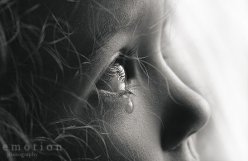 Как было ранее указано, в радиусе действия от 3 до 10 метров клетки, изменившие частоту связи с Мозгом, резонируют с клетками другого, соответствующего генотипа, Человека – просто резонируют на исходящую "частоту" от "зараженного" Человека и быстро начинают РАЗРУШАТЬСЯ. То есть, риск срезонировать на определенную частоту имеется у каждого, а времени на выяснение состояния своего генотипа – не имеется. Предусмотрен ли такой шанс на ЗАЩИТУ? Да, предусмотрен!Нами достигнуты определенные успехи. С упреждением в такте событийного времени, они позволят людям приготовиться к предстоящим изменениям в окружающей действительности, как в сфере Конструкции бытия энергий, яко окружающий нас нерукотворенный Мир, так и Конструкции всех сфер организованного и управляемого бытия общества людей на базе иного уровня технического и технологического житейского сопровождения. Эта задача сего дня, может быть «реализована» только ГЕНЕРАТОРОМ и заданными Программами «СветЛ». Наидоступнейшим способом таковой защиты является Браслет «СветЛ» (серебро), который создаёт радиус действия 3 метра. Не говоря уже о Комплексе  «СветЛ», радиус действия которого составляет 20 метров.Гравитационная частота и электро-магнитные потенциалы в радиусе действия «СветЛ» сохраняется стабильными, что не позволяет никаким другим частотам изменять Пси-поле человека и изменять потенциалы его Мозга, а, следовательно, сохраняет слаженность работы всего организма. Даже в зоне эпидемий человек будет защищён от заражения!Сокрытие наличия данной защиты от людей является преступлением.Исходя из последних проистекающих у ВАС на глазах, событий и не умения понять эти события самим, подсказать и разъяснить окружающим Вас людям, это может привести к катастрофическим последствиям.Елена Биттнер, 9 ноября 2014